eGüvenlik ve eTwinning  School Ekibi Toplantıları            2022-2023 yılı eğitim öğretim yılında okulumuz ilk defa  eTwinning School adayı olmuştur. Okulumuz Muazzez Karaçay İlkokulu olarak e Güvenlik ve eTwinning School ekibi üyelerimiz okulumuz proje odasında  12/12/2022 tarihinde Okul Müdürümüz Cüneyt ŞENYURT başkanlığında  toplanarak aşağıdaki konuları görüşmüş ve  kararları almışlardır.              eGüvenlik ve eTwinning Okulu Ekibi ÜyeleriSultan Doğan TOKGÖZ                Müdür  YardımcısıNur ÖZKAN                                  İngilizce ÖğretmeniMeral ÖZCAN              	        Rehberlik ÖğretmeniBanu Dilhun KARAMAN             Rehberlik ÖğretmeniDamla ULUSOY                            Sınıf Öğretmeni     Dilek GÖKDUMAN                      Sınıf ÖğretmeniFunda YILMAZ                             Sınıf Öğretmeniİnci CANSU			         Sınıf ÖğretmeniNafiye BİÇAK  	                     Sınıf ÖğretmenieGüvenlik İle İlgili Alınan Kararlar1)2017/12 Okullarda Sosyal Medyanın Kullanım Genelgesi, AB Genci Veri Koruma Yönetmeliği , E safety Label (eGüvenlik Etiketi) okul etiketi, eGüvenlik Eylem Planı ve İnternet Etiği kurallarının okul web sitesinin eGüvenlik bölümünde yayınlanmasına,2)Öğrenci, öğretmen ve veli bilgilendirme seminerlerinin düzenli olarak  yapılmasına,3)eGüvenliğin müfredata entegre edilmesine,4eGüvenlik panosunun hazırlanmasına,5)7 Şubat Güvenli İnternet Gününün kutlanmasına,6)Yapılacak her türlü proje çalışmalarında veli izin belgelerinin alınmasına,7)Sene başı öğretmen kurulu toplantılarında daha öncede olduğu gibi eTwinning projelerine ve eGüvenlik çalışmalarına yer verilmesine , oy birliği ile karar verilmiştir.eTwinning School Hazırlıkları İle İlgili Alınan Kararlar1)      Okul web sitesinde eTwinning ve eGüvenlik sekmelerinin güncellenmesine.2)      Okul politikası ve e güvenlik eylem planlarının web sitesine yüklenmesine,3)      eTwinning projeleri yapan öğretmenlerin son 2 yılın proje özetlerini ve etkinlik fotoğraflarını sorumlu kişiye göndermelerine,4)  Okulun muhtelif yerlerine Güvenli İnternet Kullanımı ve okul politikamızla ilgili uyarı levhaların sürekli olarak kalmasına ve gerekli görüldüğü durumlarda uyarıların yapılmasına,5) Okul sınırları içerisinde izinsiz fotoğraf/video çekilmemesi konusunda hassas davranılmasına,velilere sınıf gruplarında sık sık hatırlatılmasına,6) eTwinning faaliyetlerinin yaygınlaştırılmasına, yeni çalışmaların paylaşılmasına,velilerden gerekli izinlerin mutlaka yazılı alınmasının devamına ,7) eGüvenlik ,Teknoloji Bağımlılığı konularında rehberlik servisi tarafından Veli ve öğrenci bilgilendirilmelerinin yapılmasına,8) e-Güvenlik konularına derslerde sık sık yer verilmesine,9) İlk defa başvuracak olduğumuz eSafety etiketi konusunda çalışmaların devam etmesine, sonrasında da etiketin yükseltilmesi  için gerekli hazırlık ve çalışmaların  devam ederek görsellerinin alınmasına, eTwinning Okulu başvuru formunun 31 Ocak 2023 tarihine kadar görev paylaşımı ve işbirliği içinde ekipteki öğretmenlerce hazırlanıp birleştirilerek doldurulmasına ve başvurunun yapılmasına karar verildi.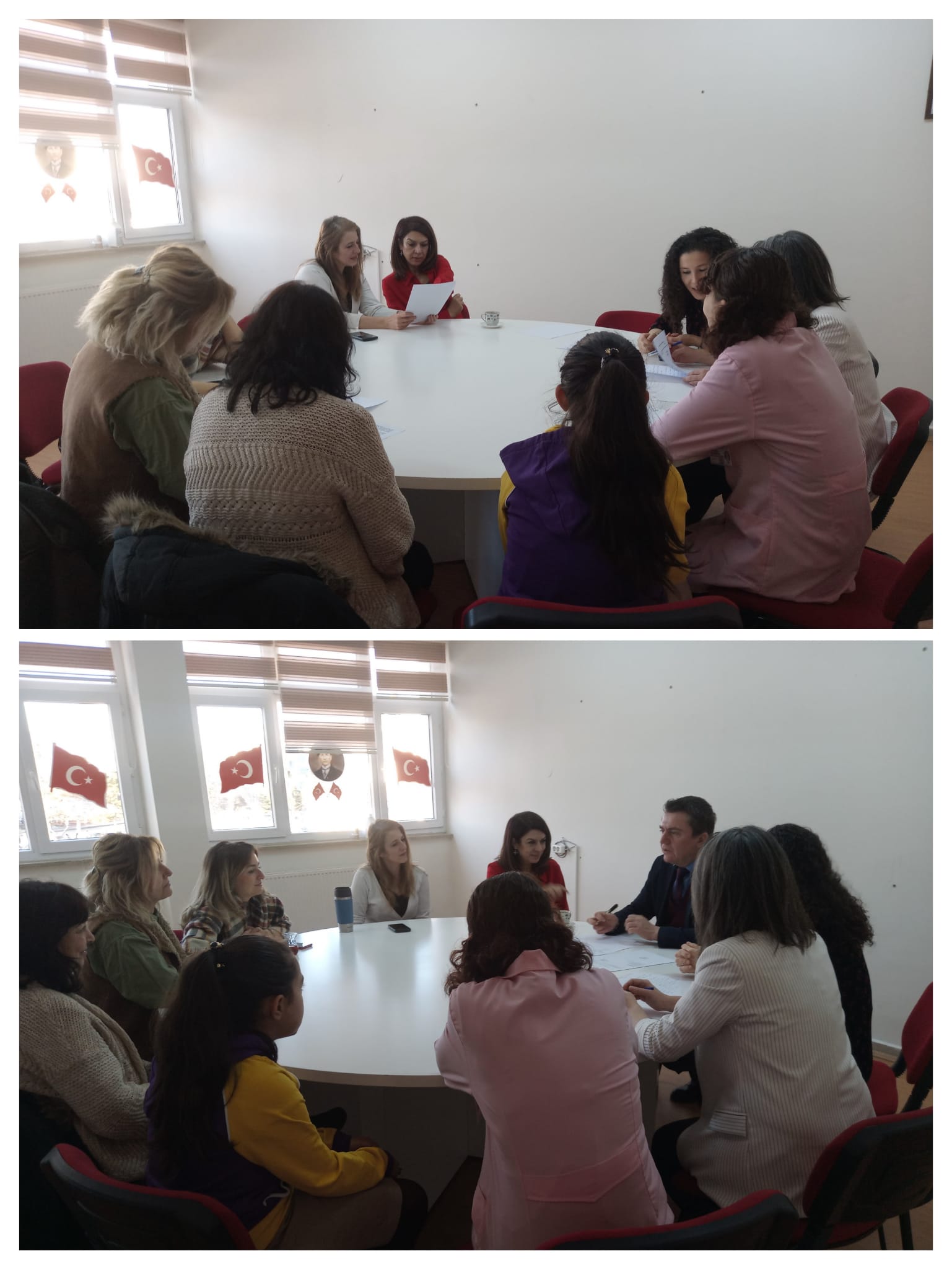 